СОВЕТ ДЕПУТАТОВ СЕЛЬСКОГО  ПОСЕЛЕНИЯДУРОВСКИЙ  СЕЛЬСОВЕТДобринского муниципального районаЛипецкой области79-я сессия IV-го созываРЕШЕНИЕ23.06.2015г.                                   с. Дурово                                   № 215 - рс                                       О порядке проведения конкурса по отбору кандидатур на должность главы сельского поселения Дуровский сельсовет Добринского муниципального района Липецкой области Российской ФедерацииВ соответствии со статьей 36 Федерального закона от 06.10.2003г. N 131-ФЗ "Об общих принципах организации местного самоуправления в Российской Федерации", статьей 4 Закона Липецкой области от 02.10.2014г. №322-ОЗ «О некоторых вопросах местного самоуправления в Липецкой области», статьей 35 Устава сельского поселения Дуровский сельсовет Добринского  муниципального района Липецкой области Российской Федерации, учитывая решение постоянной комиссии по правовым вопросам, местному самоуправлению, работе с депутатами и делам семьи, детства, молодежи, Совет депутатов сельского поселения Дуровский сельсоветРЕШИЛ:1.Принять Порядок проведения конкурса по отбору кандидатур на должность главы сельского поселения  Дуровский сельсовет  Добринского муниципального района Липецкой области  Российской Федерации (Приложение).2.Направить указанный нормативный правовой акт главе сельского Дуровский сельсовет для подписания и обнародования.3.Настоящее решение вступает в силу со дня обнародования.Председатель Совета депутатовсельского поселения Дуровский сельсовет                                              С.В.ХодяковПринятрешением Совета депутатов сельского поселенияДуровский сельсовет от 23.06. 2015г. № 215 -рсПОРЯДОК  проведения конкурса по отбору кандидатур на должность главы сельского поселения Дуровский сельсовет Добринского муниципального района Липецкой области Российской Федерации1. Общие положения1.1. «Порядок  проведения конкурса по отбору кандидатур на должность главы сельского поселения Дуровский сельсовет Добринского муниципального района Липецкой области Российской Федерации» (далее - Порядок) разработан в соответствии с Федеральным законом от 06.10.2003 N 131-ФЗ "Об общих принципах организации местного самоуправления в Российской Федерации", законом Липецкой области от 02.10.2014г № 322-ОЗ «О некоторых вопросах местного самоуправления в Липецкой области», Уставом сельского поселения Дуровский сельсовет Добринского муниципального района Липецкой области.1.2. Порядок   регулирует процедуру и условия проведения конкурса по отбору кандидатур на должность главы сельского поселения Дуровский сельсовет Добринского муниципального района Липецкой области (далее - конкурс), а также  определяет процедуру формирования и полномочия комиссии по проведению конкурса по отбору кандидатур на должность главы сельского поселения Дуровский сельсовет Добринского муниципального района Липецкой области (далее - конкурсная комиссия).1.3. Целью проведения конкурса является отбор кандидатов для представления конкурсной комиссией Совету депутатов сельского поселения Дуровский сельсовет Добринского района для избрания   главой сельского поселения Дуровский сельсовет Добринского муниципального района (далее - глава сельского поселения).1.4. Основными принципами конкурса являются создание равных условий для всех граждан, отвечающих требованиям, предъявляемым к участникам настоящим Порядком и  представивших документы для участия в конкурсе, объективность оценки и единство требований ко всем гражданам, принимающим участие в конкурсе.2. Порядок объявления конкурса2.1. Конкурс объявляется  решением Совета депутатов сельского поселения Дуровский сельсовет Добринского района. Решением Совета депутатов определяются дата, время и место проведения конкурса, перечень документов, подлежащих представлению в комиссию,  место,  время и  сроки приема документов конкурсной комиссией, а также персональный состав членов конкурсной комиссии, назначаемых Советом депутатов сельского поселения Дуровский сельсовет Добринского района. Срок приема документов конкурсной комиссией не должен составлять менее 15 дней.Решение о проведении конкурса Совет депутатов принимает в течение месяца со дня истечения или досрочного прекращения полномочий действующего главы сельского поселения.Решение о проведении конкурса  в течение двух  дней направляется главе администрации Добринского муниципального района.2.2. Решение о проведении конкурса подлежит опубликованию в районной газете «Добринские вести», а также на официальном сайте администрации Добринского муниципального района www.______.ruв информационно-телекоммуникационной сети «Интернет»  не позднее, чем за 20 дней до дня проведения конкурса. 3. Формирование и организация деятельностиконкурсной комиссии3.1. Для проведения конкурса формируется конкурсная комиссия.Общее число членов конкурсной комиссии составляет 6 человек.	Половина ее членов (3 человека) назначаются Советом депутатов  сельского поселения Дуровский сельсовет Добринского района, половина (3 человека) – главой Добринского муниципального района.Состав конкурсной комиссии формируется таким образом, чтобы была исключена возможность возникновения конфликтов интересов, которые могли бы повлиять на принимаемые конкурсной комиссией решения.Совет депутатов сельского поселения Дуровский сельсовет Добринского района или  глава Добринского муниципального района в любой период работы конкурсной комиссии могут принять решение о замене назначенных ими  члена (ов) конкурсной комиссии. Полномочия конкурсной комиссии прекращаются с момента объявления   Советом депутатов сельского поселения   Дуровский  сельсовет Добринского района   нового конкурса. 3.2. Конкурсная комиссия осуществляет свои полномочия и принимает решения в коллегиальном порядке. Первое организационное заседание конкурсной комиссии проводится после назначения всех ее членов, но не позднее, чем за 2 дня до дня начала срока приема документов конкурсной комиссией.3.3. Конкурсная комиссия состоит из председателя, заместителя председателя, секретаря и членов конкурсной комиссии. Председатель, заместитель председателя, секретарь комиссии избираются на первом заседании комиссии большинством голосов от установленного числа членов комиссии.        3.4. Председатель конкурсной комиссии:- осуществляет общее руководство работой конкурсной комиссии;- определяет дату и повестку заседания конкурсной комиссии;- проводит заседания конкурсной комиссии;- проводит подсчет голосов по вопросам, вынесенным на рассмотрение   конкурсной комиссии;- распределяет обязанности между членами конкурсной комиссии;- подписывает протоколы заседаний конкурсной комиссии и принятые конкурсной комиссией решения;- контролирует исполнение решений, принятых конкурсной комиссией;- рассматривает обращения граждан по вопросам участия в конкурсе;-представляет конкурсную комиссию в отношениях с гражданами, органами государственной власти, государственными органами, органами местного самоуправления, организациями, средствами массовой информации и общественными объединениями;- представляет в Совете депутатов сельского поселения Дуровский сельсовет Добринского муниципального района принятое по результатам конкурса решение конкурсной комиссии;- осуществляет  иные полномочия, связанные с формированием  и работой  конкурсной комиссии.3.5. Заместитель председателя конкурсной комиссии исполняет обязанности председателя конкурсной комиссии в случае его отсутствия, а также осуществляет по поручению председателя конкурсной комиссии иные полномочия.3.6. Секретарь конкурсной комиссии:- осуществляет организационное обеспечение деятельности конкурсной комиссии;- осуществляет подготовку заседаний конкурсной комиссии, в том числе обеспечивает своевременное извещение членов конкурсной комиссии и иных лиц о дате, времени и месте заседания конкурсной комиссии;- оформляет протоколы заседаний конкурсной комиссии и иные принятые конкурсной комиссией решения;- принимает документы от лиц, изъявивших желание участвовать в конкурсе;- решает иные организационные вопросы, связанные с подготовкой и проведением заседаний конкурсной комиссии.3.7. Конкурсная комиссия обладает следующими полномочиями:- организует проведение конкурса;- обеспечивает соблюдение равенства прав конкурсантов в соответствие с действующим законодательством;- рассматривает документы претендентов, поступившие на конкурс;- рассматривает иные вопросы,  возникающие в процессе подготовки и проведения конкурса; - осуществляет проверку   соответствия гражданина требованиям конкурса и отсутствия ограничений, связанных с участием в конкурсе;- подводит итоги конкурса, принимает решение по их результатам и направляет его в Совет депутатов сельского поселения Дуровский сельсовет Добринского района;- представляет в Совете депутатов сельского поселения Дуровский сельсовет Добринского района кандидатов на замещение должности главы сельского поселения   Дуровский сельсовет Добринского муниципального района и итоговый протокол заседания конкурсной комиссии.3.8. Организационной формой деятельности конкурсной комиссии являются заседания.  3.9. На заседании конкурсной комиссии секретарем ведется протокол, в котором отражается информация о ходе заседания и принятых решениях. Протокол подписывается председателем и секретарем конкурсной комиссии.         3.10. Заседание конкурсной комиссии считается правомочным, если на нем присутствует не менее двух третей от установленной численности ее членов. В случае выбытия члена конкурсной комиссии из ее состава, назначение нового члена конкурсной комиссии производится органом, назначившим выбывшего члена конкурсной комиссии, в течение 3  дней.3.11. Решения конкурсной комиссии принимаются открытым голосованием  большинством голосов от установленного числа членов конкурсной комиссии.3.12. По итогам своей работы конкурсная комиссия принимает одно из следующих решений:- о представлении кандидатур  конкурсантов в Совет депутатов сельского поселения Дуровский сельсовет Добринского района для избрания на должность главы сельского поселения Дуровский сельсовет Добринского  муниципального района;- о признании конкурса несостоявшимся, в случае участия в конкурсе менее двух конкурсантов, либо в случае если по результатам конкурса  не были выявлены кандидаты, отвечающие всем необходимым требованиям настоящего Порядка.3.13. Организационное, правовое, информационное, материально-техническое обеспечение деятельности конкурсной комиссии осуществляет администрация сельского поселения Дуровский сельсовет Добринского района. 3.14. Решения комиссии обнародуются и (или) публикуются на сайте администрации сельского поселения в информационно-телекоммуникационной сети «Интернет».4. Представление документов в конкурсную комиссию4.1. Лица, изъявившие желание участвовать в конкурсе, представляют в конкурсную комиссию:1) личное заявление об участии в конкурсе  и его копию (приложение 1);2) копию паспорта (страницы, удостоверяющие личность гражданина, регистрацию по месту жительства, воинскую обязанность, семейное положение, наличие детей);3) копии документов, подтверждающих трудовую деятельность;4) копии документов об образовании;5)копию страхового свидетельства обязательного пенсионного страхования (при наличии);6) копию свидетельства о постановке физического лица на учет в налоговом органе по месту жительства на территории Российской Федерации  (при наличии);7) копии документов воинского учета - для граждан, пребывающих в запасе, и  лиц, подлежащих призыву на военную службу;8) справку о наличии (отсутствии) судимости и (или) факта уголовного преследования, либо о прекращении уголовного преследования и факта административного преследования, предусмотренного статьями 20.3 и 20.29 Кодекса Российской Федерации об административных правонарушениях;9) письменное уведомление о том, что кандидат не имеет счетов (вкладов), не хранит наличные денежные средства и ценности в иностранных банках, расположенных за пределами территории Российской Федерации, не владеет и (или) не пользуется иностранными финансовыми инструментами; 10) сведения о доходах, расходах, об имуществе и обязательствах имущественного характера, принадлежащих кандидату, его супруге (супругу)  и несовершеннолетним детям   в соответствии с формой, утвержденной Указом Президента Российской Федерации от 23 июня 2014 г. N 460;11) медицинское заключение о состоянии здоровья (форма №001-ГС/у "Заключение медицинского учреждения о наличии (отсутствии) заболевания, препятствующего поступлению на государственную гражданскую службу Российской Федерации и муниципальную службу или ее прохождению"); 12) две цветные фотографии размером 4 x 6 см.; 13) концепцию социально-экономического развития сельского поселения Дуровский сельсовет Добринского муниципального района на 5-ти летний период, включающую в себя  описание стратегии развития сельского поселения Дуровский сельсовет Добринского района по основным направлениям в рамках полномочий сельского поселения.  Гражданином, изъявившим желание участвовать в конкурсе,  могут быть также представлены документы о дополнительном профессиональном образовании, о присвоении ученой степени, ученого звания, о награждении наградами и присвоении почетных званий и иные характеризующие его документы.4.2. Копии документов представляются вместе с подлинниками. После заверения копий документов секретарем конкурсной комиссии, подлинники возвращаются гражданину. Кандидат вправе предоставить нотариально заверенные или заверенные иным уполномоченным лицом копии документов, указанных в пункте 4.1. настоящего Порядка. Так же документы и копии документов могут быть представлены по просьбе кандидата иными лицами, при этом подлинность подписи кандидата на заявлении в письменной форме должна быть удостоверена нотариально.4.3. Секретарь конкурсной комиссии, принимающий документы, в присутствии гражданина (либо уполномоченного лица) проверяет наличие всех необходимых документов, правильность их оформления, сверяет подлинники с их копиями, делает отметки на копиях документов о соответствии их подлинникам, после чего  выдает гражданину (либо уполномоченному лицу) копию заявления с отметкой о принятии документов с указанием даты и времени приема. 4.4. Поступившие от гражданина документы, регистрируются секретарем конкурсной комиссии в журнале регистрации и заверяются подписью секретаря конкурсной комиссии. Несвоевременное представление документов, представление их не в полном объеме или с нарушением требований к их оформлению, установленных действующим законодательством и настоящим Порядком, являются основанием для отказа гражданину в их приеме.4.5. Подавая заявление, гражданин подтверждает свое согласие на обработку персональных данных.Гражданин, изъявивший желание участвовать в конкурсе, вправе подать в конкурсную комиссию заявление об отказе от участия в конкурсе.Со дня поступления такого заявления в конкурсную комиссию гражданин, ранее изъявивший желание участвовать в конкурсе, считается снявшим свою кандидатуру.4.6.  Заявление и документы, принятые секретарем комиссии у гражданина, изъявившего желание участвовать в конкурсе, формируются в дело и хранятся в администрации сельского поселения Дуровский сельсовет Добринского района с  соблюдением требований по хранению персональных данных.5. Условия и порядок проведения конкурса5.1. Конкурс проводится конкурсной комиссией в два этапа.5.2. Первый этап включает в себя:1) проверку соответствия гражданина требованиям конкурса и отсутствия ограничений, связанных с участием в конкурсе, в том числе проверку наличия всех, установленных настоящим Порядком предоставляемых документов;2) принятие решения о допуске гражданина к участию во втором этапе конкурса либо об отказе ему в участии во втором этапе конкурса по результатам рассмотрения и проверки представленных документов.5.3. Конкурсной комиссией принимается решение о недопущении претендента к участию во втором этапе конкурса в случаях:- если на день проведения конкурса претенденту не исполнится 21 год;- если претендент не отвечает требованиям, указанным в п. 5.4.5.4. Права на участие в конкурсе не имеют граждане Российской Федерации:1) имеющие неснятую и непогашенную судимость, за исключением случаев, указанных в подпунктах 2-5 пункта 5.4 настоящего Порядка;2) осужденные к лишению свободы за совершение тяжких и (или) особо тяжких преступлений и имеющие на день подачи заявления неснятую и непогашенную судимость за указанные преступления;3) осужденные к лишению свободы за совершение тяжких преступлений, судимость которых снята или погашена, - до истечения десяти лет со дня снятия или погашения судимости;4) осужденные к лишению свободы за совершение особо тяжких преступлений, судимость которых снята или погашена, - до истечения пятнадцати лет со дня снятия или погашения судимости;5) осужденные за совершение преступлений экстремистской направленности, предусмотренных Уголовным кодексом Российской Федерации, и имеющие на день принятия заявления неснятую и непогашенную судимость за указанные преступления, если на таких лиц не распространяется действие подпунктов 2 и 3 настоящего пункта;6) подвергнутые административному наказанию за совершение административных правонарушений, предусмотренных статьями 20.3 и 20.29 Кодекса Российской Федерации об административных правонарушениях, если конкурс  состоится до окончания срока, в течение которого лицо считается подвергнутым административному наказанию;7) являющиеся лицами, в отношении которых вступившим в силу решением суда установлен факт, свидетельствующий о том, что они в своих выступлениях на публичных мероприятиях, в средствах массовой информации или в распространяемых им материалах призывали к совершению деяний, определяемых в статье 1 Федерального закона от 25.07.2002 №114-ФЗ "О противодействии экстремистской деятельности" как экстремистская деятельность, либо иным способом побуждали к таким деяниям, обосновывали или оправдывали экстремизм либо совершали действия, направленные на возбуждение социальной, расовой, национальной или религиозной розни, унижение национального достоинства, пропаганду исключительности, превосходства либо неполноценности граждан по признаку их отношения к религии, социальной, расовой, национальной, религиозной или языковой принадлежности, либо пропагандировали и публично демонстрировали нацистскую атрибутику или символику либо атрибутику или символику, сходные с нацистской атрибутикой или символикой до степени их смешения; либо включенные в перечень организаций и физических лиц, в отношении которых имеются сведения об их причастности к экстремистской деятельности или терроризму, в соответствии с Федеральным законом от 07.08.2001 №115-ФЗ "О противодействии легализации (отмыванию) доходов, полученных преступным путем, и финансированию терроризма";8) имеющие гражданство иностранного государства либо вид на жительство или иной документ, подтверждающий право на постоянное проживание гражданина Российской Федерации на территории иностранного государства, если право таких граждан быть избранными не предусмотрено международным договором Российской Федерации;9) признанные судом недееспособным или ограниченно дееспособным;10) имеющие заболевания, препятствующие поступлению на муниципальную службу или ее прохождению. 5.5. В случае принятия решения об отказе гражданину в участии во втором этапе конкурса конкурсная комиссия доводит до сведения гражданина решение об отказе в письменном  виде с указанием причин путем направления заказного письма с уведомлением о вручении и (или) иным доступным способом не позднее 2 (двух) дней с момента принятия такого решения.5.6. Решение комиссии о допуске ко  второму этапу конкурса доводится до сведения гражданина в письменном виде путем направления заказного письма с уведомлением о вручении и (или) иным доступным способом не позднее 2 (двух) дней с момента принятия решения комиссии о допуске гражданина к участию во втором этапе конкурса. 5.7.  Второй этап конкурса проводится в форме конкурса-испытания.5.8. При неявке участника конкурса  в день проведения второго этапа конкурса решением конкурсной комиссии он исключается из числа участников.5.9. Конкурс-испытание  проводится при условии допуска конкурсной комиссией к участию во втором этапе конкурса не менее двух конкурсантов. 5.10. Второй этап конкурса включает в себя:1) сообщение на заседании конкурсной комиссии ее председателя (иного члена конкурсной комиссии по поручению председателя конкурсной комиссии) о представленных в конкурсную комиссию документах по каждому участнику конкурса;2) доклад участника конкурса (до 15 минут) с кратким изложением  концепции социально-экономического развития сельского поселения Дуровский сельсовет Добринского района на 5 лет, задач, целей и иных аспектов деятельности администрации сельского поселения);3) собеседование членов комиссии с участником конкурса после его выступления; 4) обсуждение итогов второго этапа конкурса и принятие решения о представлении (отказе в представлении) кандидатуры  конкурсанта  Совету депутатов сельского поселения Дуровский сельсовет Добринского района для избрания на должность главы сельского поселения Дуровский  сельсовет Добринского муниципального района. Члены конкурсной комиссии вправе задавать кандидату вопросы, позволяющие выявить уровень знаний кандидата законодательства Российской Федерации и Липецкой области, муниципальных правовых актов, необходимых для осуществления полномочий главы сельского поселения, знание основ управления и организации труда, наличие навыков аналитической и методической работы, организаторских и иных способностей, необходимых для осуществления полномочий главы сельского поселения.Участник конкурса, по решению конкурсной комиссии, принимаемому простым большинством голосов от числа членов конкурсной комиссии, присутствующих на заседании, вправе вести видео- и аудиозаписи своего конкурса-испытания. 5.11. Обсуждение итогов второго этапа конкурса проводится после окончания собеседования со всеми участниками конкурса. Решение принимается по результатам собеседования и обсуждения по каждому участнику конкурса в его отсутствие открытым  голосованием.  5.12. Решение конкурсной комиссии, на котором определяются результаты конкурса, оформляется итоговым протоколом заседания конкурсной комиссии, в котором указывается:- дата и номер протокола;- общее количество членов комиссии и число членов комиссии, присутствующих на заседании комиссии;- число граждан, подавших документы на участие в конкурсе, и их персональные данные;- число граждан, отказавшихся от участия в конкурсе, и их персональные данные;- число граждан, в отношении которых комиссией принято решение об отказе в допуске к участию во втором этапе конкурса, и их персональные данные;- число граждан, не явившихся на заседание конкурсной комиссии для участия во втором этапе конкурса, и их персональные данные;- ход проведения конкурса;- содержание обсуждений кандидатур членами конкурсной комиссии и итоги их голосования по каждой кандидатуре;- рекомендации конкурсной комиссии Совету депутатов.Итоговый протокол заседания конкурной комиссии  подписывается всеми членами комиссии, присутствовавшими на заседании конкурсной комиссии.5.13. Кандидатура конкурсанта представляется конкурсной комиссией в Совет депутатов сельского поселения  сельсовет Добринского района  для избрания на должность главы сельского поселения Дуровский сельсовет Добринского района в случае, если за выдвижение его кандидатуры проголосует большинство членов конкурсной комиссии от установленного числа членов конкурсной комиссии.В случае несогласия члена конкурсной комиссии с принятым конкурсной комиссией по результатам голосования решением, он вправе в письменной форме высказать особое мнение, которое прилагается к протоколу заседания конкурсной комиссии. Данное особое мнение председателем конкурсной комиссии доводится до сведения Совета депутатов сельского поселения Дуровский  сельсовет Добринскогорайона.По итогам конкурса конкурсная комиссия в течение одного дня направляет в Совет депутатов сельского поселения Дуровский сельсовет Добринского района итоговый протокол с указанием двух кандидатов для избрания главой сельского поселения Дуровский сельсовет Добринского района с приложением документов, представленных кандидатами для участия в  конкурсе. 5.14. Решение комиссии о результатах конкурса доводится до сведения каждого участника конкурса в письменном виде путем направления заказного письма с уведомлением о вручении и (или) иным доступным способом не позднее 2 (двух) дней со дня принятия решения комиссии о результатах конкурса.    5.15. Конкурс признается несостоявшимся в следующих случаях:- наличия на дату проведения конкурса менее двух  участников допущенных к участию во втором этапе конкурса;-признания всех кандидатов не соответствующими установленным требованиям.       5.16. При наличии оснований, указанных в пункте 5.15. настоящего Порядка конкурсная комиссия рекомендует Совету депутатов в течение 15 дней принять решение об объявлении нового конкурса. 5.17. В случае, если по результатам голосования депутатов Совета депутатов сельского поселения Дуровский сельсовет Добринского района  ни один из кандидатов, представленных конкурсной комиссией по результатам конкурса, не избран главой сельского поселения, объявляется новый конкурс в соответствии с настоящим Порядком.5.18. Информация об объявлении нового конкурса публикуется в районной газете «Добринские вести», а также на официальном сайте администрации Добринского района www.______.ruв «Информационно-телекоммуникационной сети «Интернет».5.19. Совет депутатов сельского поселения Дуровский сельсовет Добринского района уведомляет кандидата, избранного главой сельского поселения Дуровский сельсовет Добринского района, о принятом решении  в течение 2 (двух) дней путем направления заказного письма с уведомлением о вручении и (или) иным доступным способом.      5.20. Решение Совета депутатов сельского поселения Дуровский сельсовет Добринского района  об  избрании  на должность главы  сельского поселения Дуровский сельсовет Добринского муниципального района  подлежит опубликованию в средствах массовой информации в течение 10 дней после принятия указанного решения.Глава сельского поселения Дуровский сельсоветДобринского муниципального района                              С.В.ХодяковПриложение 1В конкурсную комиссию по отбору кандидатур                                            на должность главы   сельского поселения                             Дуровский сельсовет Добринского            муниципального района                                         Липецкой области Российской Федерации        от _____________________________________,(Ф.И.О.)              проживающего по адресу:                                          ________________________________________(адрес)________________________________________,                                                 тел.: ______________________ факс: ________                               e-mail: _________________________ЗаявлениеПрошу допустить   меня   к  участию  в  конкурсе  по отбору кандидатур на  должность  главы сельского поселения Дуровский сельсовет Добринского муниципального района Липецкой области.Подтверждаю,  что  сведения,  содержащиеся в представленных документах, достоверны и  не  являются  подложными.  Обязуюсь в случае избрания прекратить деятельность, несовместимую со статусом главы сельского поселения Дуровский сельсовет Добринского муниципального района Липецкой области. К настоящему заявлению прилагаю:1) копию заявления об участии в конкурсе на ___л.;2) копию паспорта (или иного документа, заменяющего паспорт гражданина Российской Федерации) на ___ л.;3) копии документов, подтверждающих трудовую деятельность, на __л.;4) копии документов об образовании на __л.;5) копию страхового свидетельства обязательного пенсионного страхования (при наличии) на __л.;6) копию свидетельства о постановке физического лица на учет в налоговом органе по месту жительства на территории Российской Федерации  (при наличии) на __л.;7) копии документов воинского учета (для граждан, пребывающих в запасе, и лиц, подлежащих призыву на военную службу) на __л.;8) справку о наличии (отсутствии) судимости и (или) факта уголовного преследования, либо о прекращении уголовного преследования и факта административного преследования, предусмотренного статьями 20.3 и 20.29 Кодекса Российской Федерации об административных правонарушениях; 9) письменное уведомление о том, что кандидат не имеет счетов (вкладов), не хранит наличные денежные средства и ценности в иностранных банках, расположенных за пределами территории Российской Федерации, не владеет и (или) не пользуется иностранными финансовыми инструментами, на __л.; 10) сведения о доходах, расходах, об имуществе и обязательствах имущественного характера, принадлежащих кандидату, его супруге (супругу)  и несовершеннолетним детям   в соответствии с формой, утвержденной Указом Президента Российской Федерации от 23 июня 2014 года №460, на __л.;11) медицинское заключение о состоянии здоровья (форма №001-ГС/у "Заключение медицинского учреждения о наличии (отсутствии) заболевания, препятствующего поступлению на государственную гражданскую службу Российской Федерации и муниципальную службу или ее прохождению")на __л.;12) две цветные фотографии размером 4 x 6 см;       13) концепцию социально-экономического развития сельского поселения Дуровский  сельсовет Добринского муниципального района на 5-ти летний период на __л.                                                                                     ____________________________                                                                                                                   (подпись)                                                                     "____" _______________ 20___ г.Даю  согласие  в  соответствии  со статьей  9  Федерального  закона  от  27.07.2006  №152-ФЗ "О персональных данных" на обработку и использование моих персональных данных, содержащихся в  настоящем заявлении и приложенных к нему документах, с целью обеспечения моего участия в конкурсе по отбору кандидатур на  должность  главы сельского поселения Дуровский сельсовет Добринского муниципального района Липецкой области.________________________                                                                                                                               (подпись)                                                                     "____" _______________ 20___ г.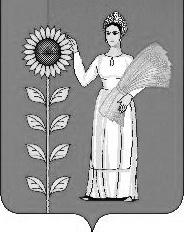 